An Exciting Trip to the Moon.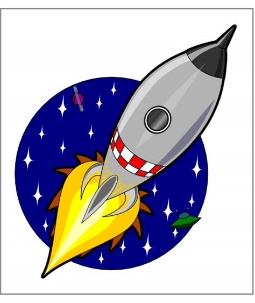 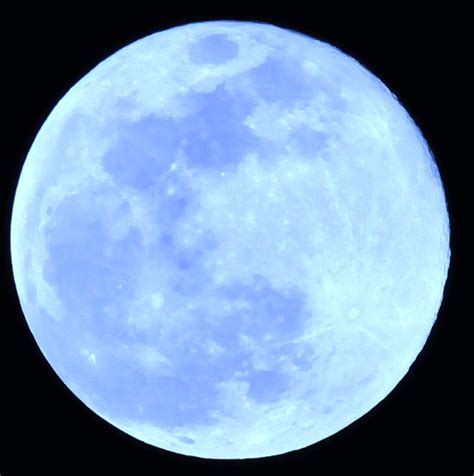 To -  The Carl and Carly Cube family.Where? A tour around the moon.Start and End Time- It will start at 1pm and will end after one week.Date – December 29th We are going bungee jumping and moon buggy riding,You need to bring -  clothes and a space suit. Don’t forget £55.00.We are leaving -  from NASA.From - JJ Jack John.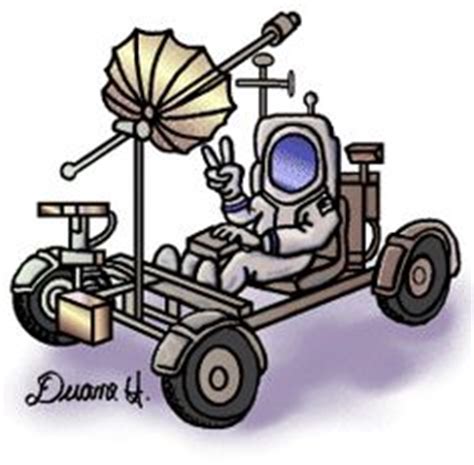 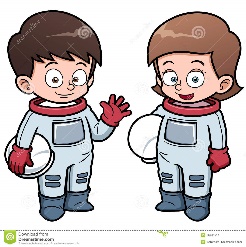 RSVP – Mr JJ Jack John.